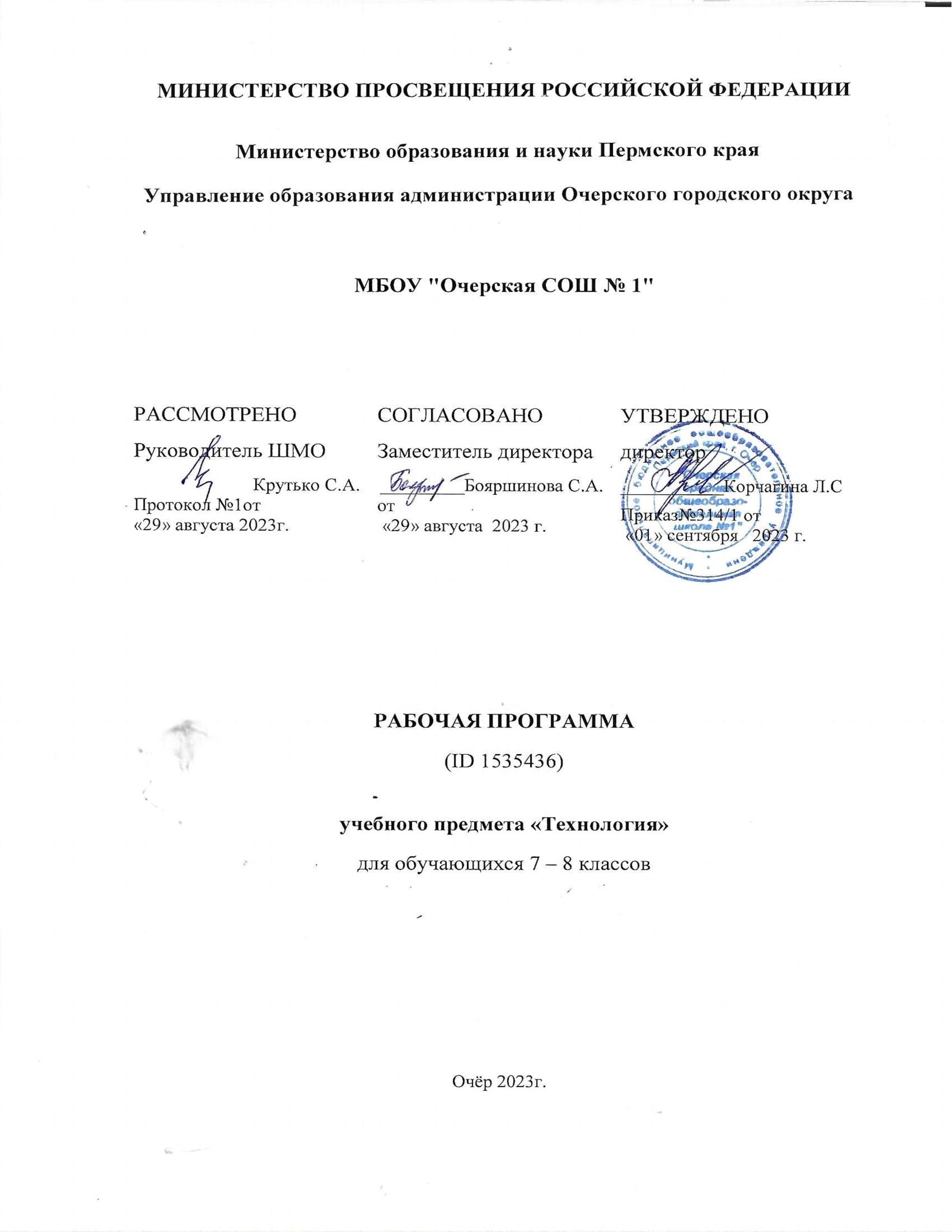 Рабочая программа по технологии (7-8 класс) является частью Основнойобразовательной программы основного общего образования, реализующейся в МБОУ"Очерская средняя общеобразовательная школа №1" г. Очёр,Пермского края .Рабочая программа составлена на основе Федерального государственного образовательногостандарта основного общего образования, примерной программы основного общего образования по технологии, федерального перечня учебников, рекомендованных или допущенных к использованию в образовательном процессе в образовательных учреждениях, базисного учебного плана, авторского тематического планирования учебного материала В.Д.Симоненко (вариант для мальчиков) и требований к результатам общего образования, представленных в Федеральном государственном образовательном стандарте основного общего образования, с учетом преемственности с примерными программами для начального общего образования.Общая характеристика учебного предметаДанная рабочая программа ориентирована на использование учебника А.Т. Тищенко. В.Д.Симоненко.- М.: Вентана - Граф. «Технология. Индустриальные технологии. 5 класс». Учебник для учащихся общеобразовательных учреждений./ 2016 А.Т. Тищенко. В.Д.Симоненко.- М.: Вентана - Граф. «Технология. Индустриальные технологии. 6класс». Учебник для учащихся общеобразовательных учреждений./ 2016А.Т. Тищенко. В.Д.Симоненко.-М.: Вентана - Граф. «Технология. Индустриальные технологии. 7 класс».  Учебник для учащихся общеобразовательных учреждений./ А.Т. Тищенко. В.Д.Симоненко.- М.: Вентана - Граф.2017«Технология. Индустриальные технологии. 8 класс». Учебник для учащихся общеобразовательныхучреждений./ А.Т. Тищенко. В.Д.Симоненко.- М.: Вентана - Граф.2017Цели обучения: формирование целостного представления о техносфере, основанного на приобретённыхзнаниях, умениях и способах деятельности; формирование у молодых людей системы социальных ценностей: понимание ценноститехнологического образования, значимости прикладного знания для каждого человека,общественной потребности в развитии науки, техники и технологий, отношения к технологиикак возможной области будущей практической деятельности; становление системы технических и технологических знаний и умений, воспитание трудовых,гражданских и патриотических качеств личности; приобретение опыта разнообразной практической деятельности с техническими объектами,опыта познания и самообразования, опыта созидательной, преобразующей, творческойдеятельности; формирование готовности и способности к выбору индивидуальной траекториипоследующего профессионального образования для деятельности в сфере промышленногопроизводства; становление у школьников целостного представления о современном мире и роли техники итехнологии в нем; умение объяснять объекты и процессы окружающей действительностиприродной, социальной, культурной, технической среды, используя для этого техникотехнологические знания.Задачи обучения: овладение необходимыми в повседневной жизни базовыми приемами ручного имеханизированного труда с использованием распространенных инструментов, механизмов имашин, способами управления отдельными видами распространенной в быту техники,необходимой в обыденной жизни и будущей профессиональной деятельности; развитие личности обучающихся, их интеллектуальное и нравственное совершенствование,формирование у них толерантных отношений и экологически целесообразного поведения вбыту и трудовой деятельности; приобретение опыта созидательной и творческой деятельности, опыта познания исамообразования; навыков, составляющих основу ключевых компетентностей и имеющихуниверсальное значение для различных видов деятельности. Приоритетными методами обучения индустриальным технологиям являютсяупражнения, лабораторно-практические и практические работы, выполнение творческихпроектов. Лабораторно-практические работы выполняются преимущественно по материаловедению и машиноведению. Все практические работы направлены на освоение различных технологий обработки материалов, выполнение графических и расчётныхопераций, освоение строительно-отделочных, ремонтных, санитарно-технических,электромонтажных работ и выполнение проектов.Место предмета в учебном планеПредмет «Технология» является необходимым компонентом общего образования школьников.Его содержание предоставляет молодым людям возможность бесконфликтно войти в мирискусственной, созданной людьми среды техники и технологий, которая называется техносферой и является главной составляющей окружающей человека действительности. Искусственная среда — техносфера — опосредует взаимодействие людей друг с другом, со сферой природы и с социумом.На изучение предмета отводится 2 ч. в неделю, 7 класс  по 68 ч. за учебный год., В 8 кл. отводится 1 ч. в неделю, всего 34 ч., в общем на изучение предмета «Технология» отводится 102 часа.Личностные, метапредметные и предметные результаты освоения учебной программыИзучение технологии в основной школе обеспечивает достижение личностных, метапредметных ипредметных результатов.Личностными результатами освоения учащимися основной школы курса «Технология» являются: • проявление познавательных интересов и активности в данной области; • развитие трудолюбия и ответственности за качество своей деятельности; • овладение установками, нормами и правилами научной организации умственного и физическоготруда; • самооценка умственных и физических способностей для труда в различных сферах с позицийбудущей социализации и стратификации; • осознание необходимости общественно полезного труда как условия безопасной и эффективнойсоциализации; • бережное отношение к природным и хозяйственным ресурсам;Метапредметными результатами освоения учащимися основной школы курса «Технология»являются: • алгоритмизированное планирование процесса учащимися познавательно-трудовой деятельности; • овладение необходимыми в повседневной жизни базовыми приемами ручного имеханизированного труда с использованием распространенных инструментов и механизмов,способами управления отдельными видами распространенной в быту техники;• умение применять в практической деятельности знаний, полученных при изучении основныхнаук; • использование дополнительной информации при проектировании и создании объектов труда; • поиск новых решений возникшей технической или организационной проблемы; • приведение примеров, подбор аргументов, формулирование выводов по обоснованию техникотехнологического и организационного решения; • выбор для решения познавательных и коммуникативных задач различных источниковинформации, включая энциклопедии, словари, интернет-ресурсы и другие базы данных; • согласование и координация совместной познавательно-трудовой деятельности с другими ееучастниками; • объективное оценивание вклада своей познавательно-трудовой деятельности в решение общихзадач коллектива; • оценивание своей познавательно-трудовой деятельности с точки зрения нравственных, правовыхнорм, эстетических ценностей по принятым в обществе и коллективе требованиям и принципам; • соблюдение норм и правил культуры труда в соответствии с технологической культуройпроизводства;Предметными результатами освоения учащимися основной школьной программы«Технология» являются:В познавательной сфере:• рациональное использование учебной и дополнительной технической итехнологической информации для проектирования и создания объектов труда;• оценка технологических свойств сырья, материалов и областей их применения;• ориентация в имеющихся средствах и технологиях создания объектов труда;• владение алгоритмами и методами решения организационных и техникотехнологических задач; • классификация видов и назначение методов получения и преобразованияматериалов, энергии, информации, объектов живой природы и социальной среды,а также соответствующих технологий промышленного производства;• выполнять на универсальной швейной машине следующие швы: распознаваниевидов, назначения материалов, инструментов и оборудования, применяемого втехнологических процессах;• владение кодами и методами чтения и способами графического представлениятехнической, технологической и инструктивной информации;• применение общенаучных знаний по предметам естественно-математическогоцикла в процессе подготовки и осуществления технологических процессов дляобоснования и аргументации рациональности деятельности;• владение способами научной организации труда, формами деятельности,соответствующими культуре труда и технологической культуре производства;• применение элементов прикладной экономики при обосновании технологий ипроектов.В трудовой сфере:• планирование технологического процесса и процесса труда;• подбор материалов с учетом характера объекта труда и технологии;• проведение необходимых опытов и исследований при подборе сырья,материалов и проектировании объекта труда;• подбор инструментов и оборудования с учетом требований технологииматериально-энергетических ресурсов;• проектирование последовательности операций и составление операционнойкарты работ;• выполнение технологических операций с соблюдением установленных норм,стандартов и ограничений;• соблюдение норм и правил безопасности труда, пожарной безопасности,правил санитарии и гигиены;• соблюдение трудовой и технологической дисциплины;• обоснование критериев и показателей качества промежуточных и конечныхрезультатов труда;• выбор и использование кодов, средств и видов представления технической итехнологической информации и знаковых систем в соответствии скоммуникативной задачей, сферой и ситуацией общения;• подбор и применение инструментов, приборов и оборудования втехнологических процессах с учетом областей их применения;• контроль промежуточных и конечных результатов труда по установленнымкритериям и показателям с использованием контрольных и измерительныхинструментов;• выявление допущенных ошибок в процессе трудаи обоснование способов ихисправления;• документирование результатов труда и проектной деятельности;• расчет себестоимости продукта труда;• примерная экономическая оценка по возможной прибыли с учетомсложившейся ситуации на рынке товаров и услуг.В мотивационной сфере:• оценивание своей способности и готовности к труду в конкретнойпредметной деятельности;• оценивание своей способности и готовности к предпринимательскойдеятельности; • выбор профиля технологической подготовки в старших классах полнойсредней школы или профессии в учреждениях начальногопрофессионального или среднего профессионального обучения;• выраженная готовность к труду в сфере материального производства илисфере услуг;• согласование своих потребностей и требований с потребностями итребованиями других участников познавательно-трудовой деятельности;• осознание ответственности за качество результатов труда;• наличие экологической культуры при обосновании объекта труда ивыполнении работ;• стремление к экономии и бережливости в расходовании времени,материалов, денежных средств и труда.В эстетической сфере:• дизайнерское проектирование изделия или рациональная эстетическаяорганизация работ;• моделирование художественного оформления объекта труда и оптимальноепланирование работ;• разработка варианта рекламы выполненного объекта или результатов труда;• эстетическое и рациональное оснащение рабочего места с учетомтребований эргономики и научной организации труда;• рациональный выбор рабочего костюма и опрятное содержание рабочейодежды.В коммуникативной сфере:• формирование рабочей группы для выполнения проекта с учетомобщности интересов и возможностей будущих членов трудовогоколлектива;• выбор знаковых систем и средств для кодирования и оформленияинформации в процессе коммуникации;• оформление коммуникационной и технологической документации сучетом требований действующих нормативов и стандартов;• публичная презентация и защита проекта изделия, продукта труда илиуслуги;• разработка вариантов рекламных образов, слоганов и лейблов;• потребительская оценка зрительного ряда действующей рекламы.В физиолого-психологической сфере:• развитие моторики и координации движений рук при работе сручными инструментами и выполнении операций с помощью машини механизмов;• достижение необходимой точности движений при выполненииразличных технологических операций;• соблюдение требуемой величины усилия, прикладываемого кинструменту, с учетом технологических требований;• сочетание образного и логического мышления в процессе проектнойдеятельности.Содержание учебного предметаПрограмма предусматривает формирование у обучающихся общеучебных умений инавыков, универсальных способов деятельности и ключевых компетенций. Базовыми в данной программе являются разделы: «Технологии обработкиконструкционных материалов», «Технологии домашнего хозяйства», «Технологииисследовательской и опытнической деятельности», каждый из которых предусматриваетиспользование общепедагогических дидактических принципов: связь теории с практикой,научность, сознательность и активность усвоения знаний, а значит, достижениедидактической цели, которую надо понять и осознать.В области индустриальных технологий главными целями образования являются:• формирование целостного представления о техносфере, основанного наприобретенных знаниях, умениях и способах деятельности;• приобретение опыта разнообразной практической деятельности с техническимиобъектами, познания и самообразования, созидательной, преобразующей, творческойдеятельности;• формирование готовности и способности к выбору индивидуальной траекториипоследующего профессионального образования для деятельности в сфере промышленногопроизводства.Приоритетными методами обучения индустриальным технологиям являютсяупражнения, лабораторно-практические и практические работы, выполнение творческихпроектов. Лабораторно-практические работы выполняются преимущественно поматериаловедению и машиноведению. Все практические работы направлены на освоениеразличных технологий обработки материалов, выполнение графических и расчетныхопераций, освоение строительно-отделочных, ремонтных, санитарно-технических работ ивыполнение проектов.В содержании программы сквозной линией проходят вопросы экологического иэстетического воспитания школьников, знакомство их с различными профессиями. СОДЕРЖАНИЕ ТЕМ ПРЕДМЕТА ТЕХНОЛОГИИ (мальчики) 7 класс (2 часа в неделю, всего 68 часов)Вводное занятие - 1 ч.Технология обработки древесины - 19 ч.     Вводное занятие. Инструктаж по охране труда.Физико-механические свойства древесины.Конструкторская и технологическая документация. Технологический процесс изготовления деталей.Заточка деревообрабатывающих инструментов.Настройка рубанков и шерхебелей.Шиповые столярные соединения.Соединение деталей шкантами, нагелями и шурупами.Точение конических и фасонных деталей.Художественное точение изделий из древесины.Мозаика на изделиях из древесины.Технология обработки металла - 14 ч.Сталь, её виды и свойства.Термическая обработка стали.Нарезание наружной и внутренней резьбы.Художественная обработка металла (тиснение по фольге). Художественная обработка металла  (ажурная скульптура).Художественная обработка металла (мозаика с металлическим контуром).Художественная обработкаметалла (басма).Художественная обработка металла (пропильный металл).Художественная обработка металла (чеканка на резиновой подкладке).Проектируем в среде VR 8ч(Точка Роста)рассмотрение понятий дополненной и смешанной реальности, разбирают их основные отличия от виртуальной. Создают собственное AR-приложение (augmented reality — дополненная реальность), отрабатывая навыки работы с необходимым в дальнейшем программным обеспечением, навыки дизайн-проектирования и дизайн-аналитики. Обучающиеся научатся работать с крупнейшими репозиториями бесплатных трёхмерных моделей, смогут минимально адаптировать модели, имеющиеся в свободном доступе, под свои нужды. Начинается знакомство со структурой интерфейса программы для 3D-моделирования (по усмотрению наставника — 3ds Max, Blender 3D, Maya), основными командами.Культура дома - 6 ч.Основы технологии оклейки помещений обоями.Основные технологии малярных работ.Основы технологии плиточных работ.Творческий проект - 12ч. Разработка проектаВыполнение проектаЗащита творческого проекта.Объект из будущего 6ч (Точка Роста)Знакомство с методикой генерирования идей с помощью карты ассоциаций. Применение методики на практике. Генерирование оригинальной идеи проекта. 1. Формирование команд. Построение карты ассоциаций на основе социального и технологического прогнозов будущего. Формирование идей на базе многоуровневых ассоциаций. Проверка идей с помощью сценариев развития и «линз» (экономической, технологической, социально-политической и экологической). Презентация идеи продукта группой. 2. Изучение основ скетчинга: инструментарий, постановка руки, понятие перспективы, построение простых геометрических тел. Фиксация идеи проекта в технике скетчинга. Презентация идеи продукта группой. 3. Создание макета из бумаги, картона и ненужных предметов. Упаковка объекта, имитация готового к продаже товара. Презентация проектов по группам. 4. Изучение основ скетчинга: понятие света и тени; техника передачи объёма. Создание подробного эскиза проектной разработки в технике скетчинга. Примечание: при наличии оборудования можно изучать технику маркерного или цифрового скетча.Итого: 68 часов.            Основной формой обучения является учебно-практическая деятельность учащихся. Приоритетными методами являются упражнения, лабораторно-практические, учебно-практические работы, метод проектов. Все виды практических работ в программе направлены на освоение различных технологий обработки материалов, электромонтажных, строительно-отделочных и ремонтных санитарно-технических работ, расчетных и проектных операций. Лабораторно-практические работы выполняются преимущественно по теме «Машины и механизмы».РАЗДЕЛ № 3.Тематическое планирование по технологии (мальчики) в  7классе (2 часа в неделю, всего 68 часов).РАЗДЕЛ 4 Календарно-тематическое планирование по технологии (мальчики) 7 классе выделено 2 часа в неделю, (68) часов в год.  Содержание учебного предмета «Технология»Содержание тем учебного предмета.Вводный урок (1 ч)Теоретические сведения. Цель и задачи изучения предмета «Технология» в 8 классе. Содержание предмета. Организация учебного процесса в текущем году. Санитарно-гигиенические требования при работе в школьных мастерских.Практические работы. Знакомство с содержанием и последовательностью изучения предмета «Технология» в 8 классе. Знакомство с библиотечкой кабинета, электронными средствами обучения.Варианты объектов труда. Учебник «Технология» для 8 класса, библиотечка кабинета. Электронные средства обучения.Раздел: Бюджет семьи (5  ч) Теоретические сведения. Источники семейных доходов и бюджет семьи. Способы выявления потребностей семьи. Минимальные и оптимальные потребности. Потребительская корзина одного человека и семьи. Технология построения семейного бюджета. Доходы и расходы семьи. Рациональное планирование расходов на основе актуальных потребностей семьи. Технология совершения покупок. Потребительские качества товаров и услуг. Правила поведения при совершении покупки. Способы защиты прав потребителей. Технология ведения бизнеса. Оценка возможностей предпринимательской деятельности для пополнения семейного бюджета. Выбор возможного объекта или услуги для предпринимательской деятельности на основе анализа потребностей местного населения и рынка потребительских товаров.Практическая работа. Оценка имеющихся и возможных источников доходов семьи. Анализ потребностей членов семьи. Планирование недельных, месячных и годовых расходов семьи с учётом её состава. Изучение цен на рынке товаров и услуг в целях минимизации расходов в бюджете семьи. Анализ качества и потребительских свойств товаров. Выбор способа совершения покупки. Изучение отдельных положений законодательства по правам потребителей. Планирование возможной индивидуальной трудовой деятельности: обоснование объектов и услуг, примерная оценка доходности предприятия.Раздел  «Технологии домашнего хозяйства» (5ч).Теоретические сведения. Системы жизнеобеспечения: отопление, водоснабжение, электричество, газоснабжение, пожарная безопасность, вентиляция, информационные коммуникации. Схемы горячего и холодного водоснабжения в многоэтажном доме. Система канализации в доме. Мусоропроводы и мусоросборники. Водопровод и канализация: типичные неисправности и простейший ремонт. Способы монтажа кранов, вентилей и смесителей. Устройство сливных бачков различных типов. Приёмы работы с инструментами и приспособлениями для санитарно-технических работ. Утилизация сточных вод системы водоснабжения и канализации. Экологические проблемы, связанные с их утилизацией. Профессии, связанные с выполнением санитарно-технических работ.Практические работы. Ознакомление со схемой системы водоснабжения и канализации в школе и дома. Изучение конструкции типового смывного бачка (на учебном стенде). Изучение сифона. Изучение  элементов вентиляции, пожарной сигнализации, электрической сети. Разборка и сборка запорных устройств системы водоснабжения со сменными буксами (на лабораторном стенде)Раздел: Электротехника (7ч)Теоретические сведения. Общее понятие об электрическом токе, о силе тока, напряжении и сопротивлении. Виды источников тока и приёмников электрической энергии. Условные графические изображения на электрических схемах. Понятие об электрической цепи и о её принципиальной схеме. Виды проводов. Инструменты для электромонтажных работ. Приёмы монтажа и соединений установочных проводов и установочных изделий. Правила безопасной работы с электроустановками, при выполнении электромонтажных работ. Профессии, связанные с выполнением электромонтажных и наладочных работ. Принципы работы и способы подключения плавких и автоматических предохранителей. Схема квартирной электропроводки. Подключение бытовых приёмников электрической энергии. Работа счётчика электрической энергии. Способы определения расхода и стоимости электрической энергии. Возможность одновременного включения нескольких бытовых приборов в сеть с учётом их мощности. Пути экономии электрической энергии. Понятие о преобразовании неэлектрических величин в электрические сигналы. Виды датчиков (механические, контактные, реостат), биметаллические реле. Понятие об автоматическом контроле и о регулировании. Виды и назначение автоматических устройств. Элементы автоматики в бытовых электротехнических устройствах. Простейшие схемы устройств автоматики. Влияние электротехнических и электронных приборов на окружающую среду и здоровье человека. Правила безопасной работы с электроустановками и при выполнении электромонтажных работ. Профессии, связанные с производством, эксплуатацией и обслуживанием электротехнических и электронных устройств. Применение электрической энергии в промышленности, на транспорте и в быту. Электроосветительные и электронагревательные приборы, их безопасная эксплуатация. Характеристики бытовых приборов по их мощности и рабочему напряжению. Виды электронагревательных приборов. Пути экономии электрической энергии в быту. Технические характеристики ламп накаливания и люминесцентных энергосберегающих ламп. Их преимущества, недостатки и особенности эксплуатации. Общие сведения о бытовых микроволновых печах, об их устройстве и о правилах эксплуатации. Общие сведения о принципе работы, видах и правилах эксплуатации бытовых холодильников и стиральных машин. Цифровые приборы. Правила безопасного пользования бытовыми электроприборами.Практическая работа. Чтение простой электрической схемы. Сборка электрической цепи из деталей конструктора с гальваническим источником тока. Исследование работы цепи при различных вариантах её сборки. Электромонтажные работы: ознакомление с видами электромонтажных инструментов и приёмами их использования; выполнение упражнений по механическому оконцеванию, соединению и ответвлению проводов. Изготовление удлинителя. Использование пробника для поиска обрыва в простых электрических цепях. Изучение схем квартирной электропроводки. Сборка модели квартирной проводки с использованием типовых аппаратов коммутации и защиты. Сборка и испытание модели автоматической сигнализации (из деталей электроконструктора). Оценка допустимой суммарной мощности электроприборов, подключаемых к одной розетке и в квартирной (домовой) сети. Исследование соотношения потребляемой мощности и силы света различных ламп.Раздел :Архитектура будущего  4ч Знакомство с объемно-пространственной композицией на примере создания трехмерной модели здания из будущего.1.Понятие объемно-пространственной композиции в промышленном дизайне на примере здания будущего.Изучение развития архитектуры в будущем  .2.Основы 3D моделирования:знакомство с интерфейсом программы blender,освоение проекций и видов,изучение команд и интрументов3.Создание трехмерной модели здания программе blenderРаздел введение в пректировку в  среде VR 4чВ ходе освоения разделов программы «Пректируем в среде VR» обучающиеся получат практические навыки исследовательской, творческой, конструкторско-технологической деятельности и моделирования с применением современных технологий, в том числе системы трекинга, 3D-моделирования и т. д.Раздел – структурная единица образовательной программы, имеющая определённую логическую завершённость по отношению к результатам обучения.Результатом освоения данной программы является формирование soft и hard skills, а также совершенствование навыков работы с современным оборудованием.1Принципы создания 3D-моделей, виды 3D-моделированияТеория: Информация об инструментах создания моделей, примерах их использования2 Знакомство с Blender: установка, интерфейс, работа с окнами, навигация, камераПрактика: Создание примитивных моделей при помощи инструментов Blender3 Props Modeling создание статичных элементов окруженияПрактика: Практические упражнения по созданию статичных элементов окружения и применению реалистичных физических параметров.4 Создание 3D-моделиПрактика: Практические упражнения по созданию 3D-моделейРаздел: Современное производство и профессиональное самоопределение (4 ч)Теоретические сведения. Роль профессии в жизни человека. Виды массовых профессий сферы индустриального производства и сервиса в регионе. Региональный рынок труда и его конъюнктура. Специальность, производительность и оплата труда. Классификация профессий. Внутренний мир человека и профессиональное самоопределение. Профессиональные интересы, склонности и способности. Диагностика и самодиагностика профессиональной пригодности к выбранному виду профессиональной деятельности. Мотивы и ценностные ориентации самоопределения. Источники получения информации о профессиях, путях и об уровнях профессионального образования. Профессиограмма и психограмма профессии. Выбор по спра вочнику профессионального учебного заведения, характеристика условий поступления в него и обучения там. Возможности построения карьеры в профессиональной деятельности. Здоровье и выбор профессии.Практические работы. Ознакомление по Единому тарифно-квалификационному справочнику с массовыми профессиями. Ознакомление с профессиограммами массовых для региона профессий. Анализ предложений работодателей на региональном рынке труда. Поиск информации в различных источниках, включая Интернет, о возможностях получения профессионального образования. Диагностика склонностей и качеств личности. Построение планов профессионального образования и трудоустройства. Составление плана физической подготовки к предполагаемой профессии.Раздел: Технологии исследовательской и опытнической деятельности  (4ч).Теоретические сведения. Проектирование как сфера профессиональной деятельности. Последовательность проектирования. Банк идей. Реализация проекта. Оценка проекта.Составляющие проектирования. Выбор темы проекта. Проектирование образцов будущего изделия. Выбор материалов по соответствующим критериям. Дизайн-спецификация и дизайн-анализ проектируемого изделия. Разработка чертежа изделия. Планирование процесса создания изделия. Корректировка плана выполнения проекта в соответствии с проведенным анализом правильности выбранных решений. Оценка стоимости готового изделия. Выполнение проекта. Защита проекта.Практические работы. Обоснование темы творческого проекта. Поиск и изучение информации по проблеме, формирование базы данных. Разработка нескольких вариантов решения проблемы, выбор лучшего варианта и подготовка необходимой документации. Выдвижение идей для выполнения учебного проекта. Анализ моделей-аналогов из банка идей. Выбор модели проектного изделия. Выполнение творческого проекта. Выполнение проекта и анализ результатов работы. Оформление пояснительной записки и проведение презентации с помощью ПК.Варианты объектов труда. Творческие проекты, например: разработка плаката по электробезопасности; «Семейный бюджет», «Бизнес-план семейного предприятия», «Дом будущего», «Мой профессиональный выбор» и др.Календарно - тематическое планирование  (8 класс).Тема:Количество часов к рабочей программе:Из них:Из них:Тема:Количество часов к рабочей программе:Теория:Практика:Вводноезанятие:             1    1-Технология обработки древесины.              19     10 9Технология обработки металлов.               14     148Проектируем в среде VR844Культура дома.(Ремонтно-строительные работы).                8     44Творческий       проект.             12    48Объект из будущего 642   Итого:               68    3632№п/пТема урокаКолич. часТипурокаЭлементы содержания, виды деятельности.Основные виды деятельности. Требования к уровню
подготовки учащихсяВводное занятие-1 часВводное занятие-1 часВводное занятие-1 часВводное занятие-1 часВводное занятие-1 часВводное занятие-1 часВводное занятие-1 час1Вводное занятие. Инструктаж по охране труда1Введение новых знанийСодержание курса «Технология. 7 класс». Правила безопасного поведения в столярной мастерскойЗнать: содержание курса; правила безопасного поведения в школьной мастерскойТехнология обработки древесины-19 часов.Технология обработки древесины-19 часов.Технология обработки древесины-19 часов.Технология обработки древесины-19 часов.Технология обработки древесины-19 часов.Технология обработки древесины-19 часов.Технология обработки древесины-19 часов.2.Физико-механические свойства древесины1Введение новыхзнанийОсновные физико-механические свойства древесины. Определение плотности и влажности древесины. Зависимость области применения древесины от её свойств. Правила сушки и хранения древесиныЗнать: древесные материалы; физические и механические свойства древесины; о правилах определения влажности и плотности древесины; правила сушки и хранения древесины.Уметь: определять плотность и влажность древесины3Конструкторская и технологическая документация. Технологический процесс изготовления деталей1Комбинированный урокГосударственные стандарты на типовые детали и документацию (ЕСКД и ЕСТД). Конструкторская документация. Технологическая документация. Сведения о технологическом процессе.Знать: конструкторские документы; основные технологические документы.Уметь: составлять технологическую карту4Конструкторская и технологическая документация. Технологический процесс изготовления деталей1Государственные стандарты на типовые детали и документацию (ЕСКД и ЕСТД). Конструкторская документация. Технологическая документация. Сведения о технологическом процессе. Знать: конструкторские документы; основные технологические документы.Уметь: составлять технологическую карту5Заточка деревообрабатывающих инструментов1Комбинированный урокИнструменты и приспособления для обработки древесины. Требования к заточке деревообрабатывающих инструментов. Правила заточки. Правила безопасной работыЗнать: инструменты и приспособления для обработки древесины; требования к заточке деревообрабатывающих инструментов; правила  при заточке.Уметь: затачивать инструмент6Заточка деревообрабатывающих инструментов1Комбинированный урокИнструменты и приспособления для обработки древесины. Требования к заточке деревообрабатывающих инструментов. Правила заточки. Правила безопасной работыЗнать: инструменты и приспособления для обработки древесины; требования к заточке деревообрабатывающих инструментов; правила  при заточке.Уметь: затачивать инструмент7Заточка деревообрабатывающих инструментов1Комбинированный урокИнструменты и приспособления для обработки древесины. Требования к заточке деревообрабатывающих инструментов. Правила заточки. Правила безопасной работыЗнать: инструменты и приспособления для обработки древесины; требования к заточке деревообрабатывающих инструментов; Уметь: затачивать инструмент8Заточка деревообрабатывающих инструментов1Комбинированный урокИнструменты и приспособления для обработки древесины. Требования к заточке деревообрабатывающих инструментов. Правила заточки. Правила безопасной работыЗнать: инструменты и приспособления для обработки древесины; требования к заточке деревообрабатывающих инструментов; Уметь: затачивать инструмент9Шиповые столярные соединения1Комбинированный урокШиповые соединения, их элементы и конструктивные особенности. Графическое изображение соединений деталей на чертежах.Знать: область применения шиповых соединений; разновидности шиповых соединений и их преимущества; основные элементы шипового соединения; 9-1011-12Шиповые столярные соединения1Комбинированный урокШиповые соединения, их элементы и конструктивные особенности. Графическое изображение соединений деталей на чертежах.Знать: область применения шиповых соединений; разновидности шиповых соединений и их преимущества; основные элементы шипового соединения; 11Шиповые столярные соединения1Комбинированный урокШиповые соединения, их элементы и конструктивные особенности. Графическое изображение соединений деталей на чертежах.Знать: область применения шиповых соединений; разновидности шиповых соединений и их преимущества; основные элементы шипового соединения; 12Шиповые столярные соединения1Комбинированный урокШиповые соединения, их элементы и конструктивные особенности. Графическое изображение соединений деталей на чертежах.Знать: область применения шиповых соединений; разновидности шиповых соединений и их преимущества; основные элементы шипового соединения; 13Соединение деталей шкантами, нагелями и шурупами1Комбинированный урокВиды соединения деталей из дерева. Сборка деталей шкантами, шурупами и нагелями. Склеивание деревянных деталейЗнать: инструменты для выполнения деревянных деталей; виды клея для их соединения; последовательность сборки деталей шкантами, нагелями и шурупами; правила безопасной работы.Уметь: выполнять соединения деревянных деталей шкантами, шурупами, нагелями14Соединение деталей шкантами, нагелями и шурупами1Виды соединения деталей из дерева. Сборка деталей шкантами, шурупами и нагелями. Склеивание деревянных деталейЗнать: инструменты для выполнения деревянных деталей; виды клея для их соединения; последовательность сборки деталей шкантами, нагелями и шурупами; правила безопасной работы.Уметь: выполнять соединения деревянных деталей шкантами, шурупами, нагелями15Точение коническихи фасонных деталей1Комбинированный урокУстройство токарного станка и приёмы работы на нём. Технология изготовления конических и фасонных деталей из древесины. Контроль размеров и формы детали. Знать: приёмы работы на токарном станке; инструменты и приспособления для выполнения точения; технологию изготовления конических и фасонных деталей; способы контроля размеров и формы 16Точение коническихи фасонных деталей1Устройство токарного станка и приёмы работы на нём. Технология изготовления конических и фасонных деталей из древесины. Контроль размеров и формы деталиЗнать: приёмы работы на токарном станке; инструменты и приспособления для выполнения точения; технологию изготовления конических и фасонных деталей; способы контроля размеров и формы 17Художественное точение изделий из древесины1Комбинированный урокХудожественное точение как вид художественной обработки древесины. Технология изготовления декоративно-прикладного назначения точением. Правила безопасной работыЗнать: породы деревьев, подходящие для точения; правила чтения чертежей; последовательностьизготовления; правила по т.\ б.                                                                                 Уметь: подбирать материал и  измерительные инструменты; читать чертёж и технологическую карту; размечать заготовки; точить деталь на станке; 18Художественное точение изделий из древесины1Художественное точение как вид художественной обработки древесины. Технология изготовления декоративно-прикладного назначения точением. Правила безопасной работыЗнать: породы деревьев, подходящие для точения; правила чтения чертежей; последовательностьизготовления; правила по т.\ б.                                                                                 Уметь: подбирать материал и  измерительные инструменты; читать чертёж и технологическую карту; размечать заготовки; точить деталь на станке; 19Мозаика на изделиях из древесины1Комбинированный урокМозаика как вид художественной отделки изделий из древесины. Способы выполнения мозаики.Знать: способы выполнения мозаики; виды узоров; понятие орнамент; инструменты для выполнения мозаики; 20Мозаика на изделиях из древесины1Мозаика как вид художественной отделки изделий из древесины. Способы выполнения мозаики.Знать: способы выполнения мозаики; виды узоров; понятие орнамент; инструменты для выполнения мозаики;Технология обработки металла-14часа.Технология обработки металла-14часа.Технология обработки металла-14часа.Технология обработки металла-14часа.Технология обработки металла-14часа.Технология обработки металла-14часа.Технология обработки металла-14часа.21Сталь, её виды и свойства. Термическая обработка стали1Комбинированный урокМеталлы и сплавы. Виды сталей и их свойства. Маркировки сталей. Термическая обработка сталей. Основные операции термообработкиЗнать: виды сталей, их маркировку; свойства сталей; виды термообработки стали; основные операции термообработки.Уметь: выполнять термообработку; 22Сталь, её виды и свойства. Термическая обработка стали1Металлы и сплавы. Виды сталей и их свойства. Маркировки сталей. Термическая обработка сталей. Основные операции термообработкиЗнать: виды сталей, их маркировку; свойства сталей; виды термообработки стали; основные операции термообработки.Уметь: выполнять термообработку; 23Технология токарных работ по металлу1Комбинированный урокОрганизация рабочего места токаря. Виды и назначение токарных резцов. Основные элементы токарного резца. Основные операции токарной обработки и особенности их выполнения. Контроль качества. Правила безопасности при работе на станкеЗнать: виды и назначение токарных резцов, их основные элементы; приёмы работы на токарном станке; правила безопасности; методы контроля качества.Уметь: подготавливать рабочее место; закреплять деталь; подбирать инструменты; устанавливать резец; изготовлять детали цилиндрической формы24Технология токарных работ по металлу1Организация рабочего места токаря. Виды и назначение токарных резцов. Основные элементы токарного резца. Основные операции токарной обработки и особенности их выполнения. Контроль качества. Правила безопасности при работе на станкеЗнать: виды и назначение токарных резцов, их основные элементы; приёмы работы на токарном станке; правила безопасности; методы контроля качества.Уметь: подготавливать рабочее место; закреплять деталь; подбирать инструменты; устанавливать резец; изготовлять детали цилиндрической формы25Нарезаниенаружной и внутреннейрезьбы1Введение новыхзнанийРучные инструменты и приспособления для нарезания резьбы на стержнях и в отверстиях; их устройство и назначение. Метрическая резьба. Изображение резьбы на чертежах. Нарезание резьбы на токарно-винторезном станке. Основные технологические операции изготовления резьбы на стержнях и в отверстиях. Знать: назначение резьбы; понятие метрическая резьба; инструменты и приспособления для нарезания наружной и внутренней резьбы; правила изображения резьбы на чертежах; приёмы нарезания резьбы вручную и на токарно-винторезном станке; правила безопасной работы.Уметь: нарезать наружную и внутреннюю резьбу; выявлять дефекты26Нарезаниенаружной и внутреннейрезьбы1Введение новыхзнанийРучные инструменты и приспособления для нарезания резьбы на стержнях и в отверстиях; их устройство и назначение. Метрическая резьба. Изображение резьбы на чертежах. Нарезание резьбы на токарно-винторезном станке. Основные технологические операции изготовления резьбы на стержнях и в отверстиях.Знать: назначение резьбы; понятие метрическая резьба; инструменты и приспособления для нарезания наружной и внутренней резьбы; правила изображения резьбы на чертежах; приёмы нарезания резьбы вручную и на токарно-винторезном станке; правила безопасной работы.Уметь: нарезать наружную и внутреннюю резьбу; выявлять дефекты27Художественная обработка металла (тиснение о фольге)1Комбинированный урокФольга и её свойства. Инструменты и приспособления для обработки фольги. Ручное тиснение. Последовательность операций. Правила безопасной работыЗнать: Свойства фольги, инструменты и приспособления для её обработки; технологическую последовательность операции при ручном тиснении; Уметь: готовить инструменты; подбирать рисунок; выполнять тиснение по фольге28Художественная обработка металла (тиснение о фольге)1Фольга и её свойства. Инструменты и приспособления для обработки фольги. Ручное тиснение. Последовательность операций. Правила безопасной работыЗнать: Свойства фольги, инструменты и приспособления для её обработки; технологическую последовательность операции при ручном тиснении; Уметь: готовить инструменты; подбирать рисунок; выполнять тиснение по фольге29Художественная обработка металла (ажурная скульптура)1Комбинированный урокВиды проволоки и область их применения. Инструменты и приспособления для обработки проволоки. Художественная обработка металла. Приёмы изготовления скульптуры из металлической проволоки. Правила безопасности трудаЗнать: виды проволоки; способы её правки и гибки; инструменты и приспособления для обработки проволоки, их устройство и назначение; приёмы выполнения проволочных скульптур; правила безопасной работы.Уметь: разрабатывать эскиз скульптуры; выполнять правку и гибки проволоки; соединять отдельные элементы между собой30Художественная обработка металла (ажурная скульптура)1Виды проволоки и область их применения. Инструменты и приспособления для обработки проволоки. Художественная обработка металла. Приёмы изготовления скульптуры из металлической проволоки. Правила безопасности трудаЗнать: виды проволоки; способы её правки и гибки; инструменты и приспособления для обработки проволоки, их устройство и назначение; приёмы выполнения проволочных скульптур; правила безопасной работы.Уметь: разрабатывать эскиз скульптуры; выполнять правку и гибки проволоки; соединять отдельные элементы между собой31Резание металла слесарной  ножовкой.1Комбинированный урок.Назначение и устройствослесарной ножовки.Приёмы резания металла слесарной ножовкойЗнать: назначение иустройство слесарной ножовки;правила безопасной работы.Уметь: подготавливать ножовку к резанию;выполнять резаниеметалла.32Резание металла слесарной  ножовкой.1Назначение и устройствослесарной ножовки.Приёмы резания металла слесарной ножовкойЗнать: назначение иустройство слесарной ножовки;правила безопасной работы.Уметь: подготавливать ножовку к резанию;выполнять резаниеметалла.33 Опиливаниеметалла.                   1Комбинированныйурок.Опиливание металла.Инструменты для выполнения операции опиливания. Правила безопасной работы. Знать: виды инструментовдля выполнения операции опиливания; назначение операции опиливания заготовок;правила безопасной работы.Уметь: выполнять операциюопиливания деталей из металла.34Опиливание металла.                   1Опиливание металла.Инструменты для выполнения операции опиливания. Правила безопасной работы.Знать: виды инструментовдля выполнения операции опиливания; назначение операции опиливания заготовок;правила безопасной работы.Уметь: выполнять операциюопиливания деталей из металла.Проектируем в среде VR (8Ч)Проектируем в среде VR (8Ч)Проектируем в среде VR (8Ч)Проектируем в среде VR (8Ч)Проектируем в среде VR (8Ч)Проектируем в среде VR (8Ч)Проектируем в среде VR (8Ч)35-38Освоение навыков работы в ПО для трёхмерного проектирования (на выбор — Rhinoceros 3D, Autodesk Fusion 360)39-403D-моделирование41-42Фотореалистичная визуализация 3D-модели. РендерКультура дома( ремонтно-строительные работы )-8 часов.Культура дома( ремонтно-строительные работы )-8 часов.Культура дома( ремонтно-строительные работы )-8 часов.Культура дома( ремонтно-строительные работы )-8 часов.Культура дома( ремонтно-строительные работы )-8 часов.Культура дома( ремонтно-строительные работы )-8 часов.Культура дома( ремонтно-строительные работы )-8 часов.43Основы технологии штукатурных работ1КомбинированныйурокВиды и назначение штукатурных работ. Виды штукатурных растворов.Инструменты для штукатурных работ.Технология мелкого ремонта штукатурки.Правила безопасной работы.Знать: понятие штукатурка;виды штукатурных растворов; инструменты для штукатурных работ; последовательность ремонта штукатурки;правила безопасной работы.Уметь: приготовлять штукатурные растворы; выполнятьмелкий ремонт  44Основы технологии штукатурных работ1Виды и назначение штукатурных работ. Виды штукатурных растворов.Инструменты для штукатурных работ.Технология мелкого ремонта штукатурки.Правила безопасной работы.Знать: понятие штукатурка;виды штукатурных растворов; инструменты для штукатурных работ; последовательность ремонта штукатурки;правила безопасной работы.Уметь: приготовлять штукатурные растворы; выполнятьмелкий ремонт  45Основы технологии оклейки помещений обоями1Комбинированный урокНазначение и виды обоев. Виды клея для наклейки обоев. Инструменты для обойных работ. Технология оклеивания обоями. Правила безопасностиЗнать: назначение, виды обоев и клея; инструменты для обойных работ; последовательность выполнения работ при оклеивании помещения обоями; правила безопасности.Уметь: выбирать обои и клей; выполнять оклеивание помещений обоями46Основы технологии оклейки помещений обоями1Назначение и виды обоев. Виды клея для наклейки обоев. Инструменты для обойных работ. Технология оклеивания обоями. Правила безопасностиЗнать: назначение, виды обоев и клея; инструменты для обойных работ; последовательность выполнения работ при оклеивании помещения обоями; правила безопасности.Уметь: выбирать обои и клей; выполнять оклеивание помещений обоями47Основные технологии малярных работ1Комбинированный урокОбщие сведения о малярных и лакокрасочных материалах. Инструменты и приспособления для выполнения малярных работ. Технология проведения малярных работ. Правила безопасности трудаЗнать: о видах малярных и лакокрасочных материалов, их назначении, инструментов для малярных работ; последовательность проведения малярных работ; правила безопасной работы.Уметь: выбирать малярные и лакокрасочные материалы и инструменты; 48Основные технологии малярных работ1Общие сведения о малярных и лакокрасочных материалах. Инструменты и приспособления для выполнения малярных работ. Технология проведения малярных работ. Правила безопасности трудаЗнать: о видах малярных и лакокрасочных материалов, их назначении, инструментов для малярных работ; последовательность проведения малярных работ; правила безопасной работы.Уметь: выбирать малярные и лакокрасочные материалы и инструменты; 49Основы технологии плиточных работ1Комбинированный урокВиды плиток для отделки помещений. Способы крепления плиток. Инструменты и приспособления для плиточных работ. Правила безопасности трудаЗнать: виды плиток и способы их крепления; инструменты, приспособления и материалы для плиточных работ; последовательность выполнения плиточных работ; правила безопасности труда.Уметь: подбирать материалы для плиточных работ; подготавливать поверхность к облицовке плитками; 50Основы технологии плиточных работ1Виды плиток для отделки помещений. Способы крепления плиток. Инструменты и приспособления для плиточных работ. Правила безопасности трудаЗнать: виды плиток и способы их крепления; инструменты, приспособления и материалы для плиточных работ; последовательность выполнения плиточных работ; правила безопасности труда.Уметь: подбирать материалы для плиточных работ; подготавливать поверхность к облицовке плитками; Творческий проект-12Творческий проект-12Творческий проект-12Творческий проект-12Творческий проект-12Творческий проект-12Творческий проект-1251Обоснованиеи выбор цели деятельности1КомбинированныйурокТематика творческих проектов. Эвристические методы поискановых решений.  Применение ЭВМ при проектировании.  Основные виды проектной документации. Способы проведения презентации проектовЗнать: этапы работы над творческим проектом; виды проектной документации;  технологическую последовательностьизготовления изделия.Уметь: самостоятельно выбирать изделия; формулировать требования к изделиюи критерии их выполнения;52Обоснованиеи выбор цели деятельности1Тематика творческих проектов. Эвристические методы поискановых решений.  Применение ЭВМ при проектировании.  Основные виды проектной документации. Способы проведения презентации проектовЗнать: этапы работы над творческим проектом; виды проектной документации;  технологическую последовательностьизготовления изделия.Уметь: самостоятельно выбирать изделия; формулировать требования к изделиюи критерии их выполнения;53Обоснованиеэкономическойзначимостипроекта.1Комбинированный урок.Методы определения себестоимости изделияЗнать: методы определениясебестоимости изделия.Уметь: самостоятельно выбирать изделия; формулироватьтребования к изделию и критерии их выполнения.54Обоснованиеэкономическойзначимостипроекта.1Методы определения себестоимости изделияЗнать: методы определениясебестоимости изделия.Уметь: самостоятельно выбирать изделия; формулироватьтребования к изделию и критерии их выполнения.55Эскизы и чертежи изделия.1Практическая работа.Этапы проектирования и конструирования изделия.Знать: виды проектной документации; технологическуюпоследовательность изготовления изделия.Уметь: проектировать изделие, изготавливать изделие.56Эскизы и чертежи изделия.1Этапы проектирования и конструирования изделияЗнать: виды проектной документации; технологическуюпоследовательность изготовления изделия.Уметь: проектировать изделие, изготавливать изделие.57Планы и наладка оборудования.1Комбинированный урок.Составление планапоследовательностиизготовления изделия.Подбор инструментовдля изготовления изделия.Знать: виды проектной документации, технологическуюпоследовательность изготовления изделия.Уметь: подобрать необходимые инструменты для изготовления изделия.58Планы и наладка оборудования.1Составление планапоследовательностиизготовления изделия.Подбор инструментовдля изготовления изделияЗнать: виды проектной документации, технологическуюпоследовательность изготовления изделия.Уметь: подобрать необходимые инструменты для изготовления изделия.59Изготовлениеодного или нескольких изделий.1Практическая работа.Применение ЭВМ при проектировании. Знать: этапы работы над творческим проектомУметь: самостоятельно выбирать изделия; изготовлять изделие.60Изготовлениеодного или нескольких изделий.1Практическая работа.Применение ЭВМ при проектировании.Знать: этапы работы над творческим проектомУметь: самостоятельно выбирать изделия; изготовлять изделие.61Изготовление одного или нескольких изделий.1Практическая работа.Этапы проектированияи конструирования.Знать: этапы работы над творческим проектом.Уметь: самостоятельно изготовлять изделие.62Изготовление одного или нескольких изделий.1Практическая работа.Этапы проектированияи конструирования.Знать: этапы работы над творческим проектом.Уметь: самостоятельно изготовлять изделие.Объект из будущего 6 чОбъект из будущего 6 чОбъект из будущего 6 чОбъект из будущего 6 чОбъект из будущего 6 чОбъект из будущего 6 чОбъект из будущего 6 ч63-64Введение. Методики формирования идей65-66Урок рисования (перспектива, линия, штриховка)67-68Создание прототипа объекта промышленного дизайнаРазделы и темы программыКол-во часовВведение в курс технологии (1 ч)1Бюджет семьи (5  ч)5Технологии домашнего хозяйства (5ч)5Электротехника (7ч)7Проектирование в среде VR 4ч4Архитектура будущего 4ч4Современное производство и профессиональное самоопределение (4ч)4Технологии исследовательской и опытнической деятельности (4 ч)4Всего: 34№Тема урокаКол-во часовСодержаниеДата проведения№Тема урокаКол-во часовСодержаниеДата проведения№Тема урокаКол-во часовСодержаниеДата проведения1.Вводное занятие. Инструктаж по охране труда.1чСодержание курса «Технология. 8класс». Правила безопасного труда и поведения в мастерской.2.3.4.5.6.Способы выявления потребностей семьи.Технология построения семейного бюджета.Технология совершения покупок.Способы защиты прав потребителей.Технология ведения бизнеса.1ч1ч1ч1ч1чПотребность, ресурсы, уровень благосостояния семьи, потребительский портрет вещи.Источники семейных доходов и расходов, бюджет семьи. Сбережения и платежи.Технология совершения покупок. Потребительские качества товаров и услуг.Правила поведения при совершении покупки. Права потребителя.Технология ведения бизнеса.7.8.9.10.11.12131415Понимание архитектура,эволюция архитектурыЭскиз будущего здания Моделирование объектов Практическая работа по архитектуре будущегоИнженерные коммуникации в доме.Информационные коммуникации. Система безопасности жилища.Отопление, электроснабжение и вентиляция.Системы водоснабжения. Система канализации: конструкция и элементы.1 ч1ч1ч1ч1чХарактеристика основных элементов систем энергоснабжения, теплоснабжения, водопровода и канализации.Информационные системы, охранные системы и пожарная сигнализация. Элементов систем теплоснабжения, энергоснабжения, вентиляции.Система водопровода, смесители, краны.Система канализации в доме. Типичные неисправности и простейший ремонт.16.17.18.19.20.21.22.Электрический ток и его использование.Электрические цепи.Потребители и источники электроэнергии.Электроизмерительные приборы.Организация рабочего места для электромонтажных работ.Электрические провода.Монтаж электрической цепи.1ч1ч1ч1ч1ч1ч1чЭлектрическая энергия. Единицы измерения. Типы электростанций.Элементы электрической цепи. Простейшие электрические схемы. Электродвижущая сила источника, режим короткого замыкания , плавкие предохранители, устройства защиты.Амперметр, вольтметр, домашний счётчик.Понятие  «правила электробезопас-ности», «электромонтажные инструменты».Понятие «электрические про-вода», «сращивание», «пайка», «припой». Зарядка арматуры, оконцевание проводов, петелька, тычок, скрутка.23.24.25.26..Профессиональное образование.Внутренний мир человека и профессиональное самоопределение.Роль темперамента и характера в профессиональном самоопределении.Психические процессы для профессионального самоопределения.Мотивы выбора профессии. Профессиональная пригодность.1ч1ч1ч1ч1чПути получения профессии. Классификация профессий. Профессиограмма.Самосознание, самооценка. Профессиональные интересы,склонности и способности.Типы темперамента, холерик, сангвиник, флегматик, меланхолик, характер.Восприятие, внимание, память, мышлениеСущность понятий мотивы, ценностные ориентиры. Классификация мотивов.27.28.293031-3233.34.Сборка изделия.Защита проекта.Знакомство с программой blenderУрок 3D моделирования blenderСоздание объемно-пространственной композиции в программе blenderконтрольная работа.Итоговый урок.1ч1ч1ч   1ч2ч1ч1чОбъект проектирования, пояснительная записка, критерии оценки проекта.Тема проекта. Объект проекта. Требования к проекту.Выполнение  требований  к  готовому  изделию.Материал всего курса.Всего за год:34 ч